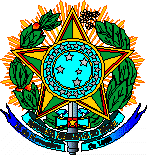 MINISTÉRIO DA EDUCAÇÃOUNIVERSIDADE FEDERAL DO RECÔNCAVO DA BAHIACONSELHO ACADÊMICOANEXO IVRELATÓRIO DE AVALIAÇÃO DAS ATIVIDADES DE MONITORIAPROFESSOR-ORIENTADORCentro de Ensino: _____________________________________________Professor: ____________________________________________________Disciplina:___________________________________________________Período: ___________ até ___________Carga horária cumprida no período letivo: __________________________7- Outras questões a serem destacadas com relação à atuação do Monitor.____________________________________________________________________________________________________________________________________________________________________________________8- Dificuldades encontradas na Monitoria.____________________________________________________________________________________________________________________________________________________________________________________________________________________                          _____/_____/____               Assinatura do Professor                                                    DataItens AvaliadosSimNão1- Participou das atividades de monitoria descritas no Anexo III de forma satisfatória?2- Houve assiduidade e pontualidade nas atividades planejadas? 3- Demonstrou criatividade, iniciativa e competência no decorrer das atividades?4- Cumpriu a carga horária semanal?5- Demonstrou interesse pela atividade docente e pela pesquisa?6- Demonstrou atitude responsável diante das atividades que lhe eram designadas?9- OBSERVAÇÕES: